Sandareds IF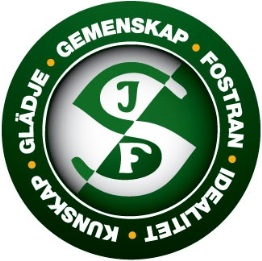 Domarersättning för FöreningsdomareDatum ……../……..2018Underskrift......................................................Utbetalt datum…………………………………………..Namn:Namn:Namn:Namn:Personnummer:Personnummer:Personnummer:Personnummer:Bostadsadress: Bostadsadress: Bostadsadress: Bostadsadress: Postadress:Postadress:Postadress:Postadress:Bank/lönekonto inkl.clearingsnr:Bank/lönekonto inkl.clearingsnr:Bank/lönekonto inkl.clearingsnr:Bank/lönekonto inkl.clearingsnr:DATUMMATCHLAGLEDAREARVODESUMMA: